I.	Informacje o Zamawiającym1.	Zamawiający: Komenda Wojewódzka Państwowej Straży Pożarnej w Poznaniu, 2.	Adres Zamawiającego: ul. Masztalarska 3,  61-767 Poznań.3. 	Adres poczty elektronicznej: wt@psp.wlkp.pl4. 	Adres strony internetowej, na której jest prowadzone postępowanie i na której udostępniane będą zmiany i wyjaśnienia treści SWZ oraz inne dokumenty zamówienia bezpośrednio związane z postępowaniem o udzielenie zamówienia: https://platformazakupowa.pl/pn/wielkopolska_straz5.	Komunikacja pomiędzy stronami odbywa się przy użyciu środków komunikacji elektronicznej, o których mowa w Rozdziale V.6.	W przypadku problemów dotyczących obsługi Platformy prosimy o kontakt z Centrum wsparcia klienta Platforma zakupowa – tel. 22 101 02 02.7.	Osobami uprawnionymi do komunikowania się z Wykonawcami są: Paweł Guzik, Piotr Matysiak, Marcin Goliński.8.	Godziny pracy: 7:30 – 15:30 od poniedziałku do piątku.II. 	Tryb udzielenia zamówienia1.	Postępowanie o udzielenie zamówienia prowadzone jest w trybie podstawowym bez negocjacji, na podstawie art. 275 pkt 1 ustawy z dnia 11 września 2019 r. Prawo zamówień publicznych (Dz. U. z 2021 r. poz. 1129 z późn. zm.) zwanej dalej "Ustawą" oraz niniejszej Specyfikacji Warunków Zamówienia, zwaną dalej "SWZ".2.	Zamawiający nie przewiduje wyboru najkorzystniejszej oferty z możliwością prowadzenia negocjacji.3.	Zamawiający nie dopuszcza składania ofert częściowych.4.	Powody niedokonania podziału zamówienia na części: 	Z przyczyn technicznych i obiektywnych podział przedmiotu zamówienia na części jest niemożliwy.5.	Zamawiający nie przewiduje aukcji elektronicznej.6.	Zamawiający nie przewiduje złożenia oferty w postaci katalogów elektronicznych.7.	Zamawiający nie prowadzi postępowania w celu zawarcia umowy ramowej.8.	Zamawiający nie przewiduje udzielania zamówień na podstawie art. 214 ust. 1 pkt 8 Ustawy.9.	Zamawiający nie zastrzega możliwości ubiegania się o udzielenie zamówienia wyłącznie przez wykonawców, o których mowa w art. 94 Ustawy.10.	Zamawiający nie dopuszcza składania ofert wariantowych.11.	Zamawiający nie przewiduje rozliczania w walutach obcych.12.	Zamawiający nie przewiduje zwrotu kosztów udziału w postępowaniu.13.	Zamawiający nie przewiduje udzielenia zaliczek na poczet wykonania zamówienia.14.	Zamawiający nie określa dodatkowych wymagań związanych z zatrudnianiem osób, o których mowa w art. 96 ust. 2 pkt 2 Ustawy.III.	Opis przedmiotu zamówienia, termin wykonania zamówienia1. 	Przedmiotem zamówienia jest dostawa jednego, fabrycznie nowego lekkiego samochodu kwatermistrzowskiego dla Komendy Wojewódzkiej Państwowej Straży Pożarnej w Poznaniu. Zamawiający wymaga, aby zaoferowany samochód były fabrycznie nowy, rok produkcji 2021. 2.	Szczegółowy opis przedmiotu zamówienia zawiera załączniki nr 1 do SWZ.3.	Wspólny Słownik Zamówień CPV: 34110000-1 samochody osobowe, 34114000-9 pojazdy specjalne.4.	Zamawiający dopuszcza powierzenie wykonania części zamówienia Podwykonawcy.5.	Zamawiający wymaga, aby w przypadku powierzenia części zamówienia podwykonawcy/om, Wykonawca wskazał w ofercie części zamówienia, których wykonanie zamierza powierzyć podwykonawcy/om oraz podał (o ile są mu wiadome na tym etapie) nazwy (firmy) tego/tych podwykonawcy/ów.6.	Realizacja zamówienia nastąpi na zasadach określonych w projekcie umowy, który stanowi załącznik nr 2 do niniejszej SWZ.IV.  	Termin wykonania zamówienia.Termin wykonania zamówienia: do 10 dni od dnia zawarcia umowy.V.	Informacja o środkach komunikacji elektronicznej, przy użyciu których Zamawiający będzie komunikował się z Wykonawcami, oraz informacje o wymaganiach technicznych i organizacyjnych sporządzania, wysyłania i odbierania korespondencji elektronicznej1. 	Postępowanie prowadzone jest w języku polskim w formie elektronicznej za pośrednictwem Platformy zakupowej zwanej dalej „Platformą”, pod adresem: https://platformazakupowa.pl/pn/wielkopolska_straz.2.	Wykonawca zamierzający wziąć udział w niniejszym postępowaniu o udzielenie zamówienia publicznego, musi posiadać konto na Platformie. Korzystanie z Platformy przez Wykonawcę jest bezpłatne. 3. 	Wszelkie oświadczenia, wnioski, zawiadomienia oraz informacje (z wyjątkiem ofert) przekazywane są przy użyciu środków komunikacji elektronicznej za pośrednictwem formularza na Platformie: „wyślij wiadomość do zamawiającego”.4.	Ofertę należy złożyć na platformie pod adresem: https://platformazakupowa.pl/pn/wielkopolska_straz/proceedings	Za datę przekazania oferty przyjmuje się datę jej przekazania w systemie (platformie) w drugim kroku składania oferty poprzez kliknięcie przycisku “Złóż ofertę” i wyświetlenie się komunikatu, że oferta została zaszyfrowana i złożona.5.	Zamawiający informuje, że instrukcje korzystania z Platformy dotyczące w szczególności logowania, 
składania wniosków o wyjaśnienie treści SWZ, składania ofert, zmiany i wycofania oferty oraz 
innych czynności podejmowanych w niniejszym postępowaniu przy użyciu Platformy zakupowej 
znajdują się w zakładce „Instrukcje dla Wykonawców" na stronie internetowej pod adresem: https://platformazakupowa.pl/strona/45-instrukcje.6.	Zamawiający, zgodnie z Rozporządzeniem Prezesa Rady Ministrów z dnia 30 grudnia 2020 r. w sprawie sposobu sporządzania i przekazywania informacji oraz wymagań technicznych dla dokumentów elektronicznych oraz środków komunikacji elektronicznej w postępowaniu o udzielenie zamówienia publicznego lub konkursie (Dz. U. 2020 poz. 2452) zwane dalej: “Rozporządzenie w sprawie środków komunikacji”, określa niezbędne wymagania sprzętowo - aplikacyjne umożliwiające pracę na platformie zakupowej, tj.:stały dostęp do sieci Internet o gwarantowanej przepustowości nie mniejszej niż 512 kb/s,komputer klasy PC lub MAC o następującej konfiguracji: pamięć min. 2 GB Ram, procesor Intel IV 2 GHZ lub jego nowsza wersja, jeden z systemów operacyjnych - MS Windows 7, Mac Os x 10 4, Linux, lub ich nowsze wersje,zainstalowana dowolna przeglądarka internetowa, w przypadku Internet Explorer minimalnie wersja 10 0.,włączona obsługa JavaScript,zainstalowany program Adobe Acrobat Reader lub inny obsługujący format plików .pdf,Platforma działa według standardu przyjętego w komunikacji sieciowej - kodowanie UTF8,Oznaczenie czasu odbioru danych przez platformę zakupową stanowi datę oraz dokładny czas (hh:mm:ss) generowany wg. czasu lokalnego serwera synchronizowanego z zegarem Głównego Urzędu Miar.7.	Wykonawca, przystępując do niniejszego postępowania o udzielenie zamówienia publicznego:akceptuje warunki korzystania z platformazakupowa.pl określone w Regulaminie zamieszczonym na stronie internetowej https://platformazakupowa.pl/strona/1-regulamin  w zakładce „Regulamin" oraz uznaje go za wiążący,zapoznał i stosuje się do Instrukcji obsługi Platformy dostępnej https://platformazakupowa.pl/strona/45-instrukcje.      	Zaleca się aby formaty plików wykorzystywanych przez wykonawców były zgodne z Rozporządzeniem Rady Ministrów z dnia 12 kwietnia 2012 r. w sprawie Krajowych Ram Interoperacyjności, minimalnych wymagań rejestrów publicznych i wymiany informacji w postaci elektronicznej oraz minimalnych wymagań dla systemów teleinformatycznych (tj. Dz. U. z 2017 r. Poz. 2247). 8.	Maksymalny rozmiar plików przesyłanych za pośrednictwem Platformy wynosi 150 MB.9.	Za datę:1)	przekazania oferty przyjmuje się datę jej przekazania w systemie Platformy poprzez kliknięcie przycisku Złóż ofertę w drugim kroku i wyświetlaniu komunikatu, że oferta została złożona.2)	zawiadomień, dokumentów lub oświadczeń elektronicznych, podmiotowych środków dowodowych lub cyfrowego odwzorowania podmiotowych środków dowodowych oraz innych informacji sporządzonych pierwotnie w postaci papierowej, przyjmuje się datę kliknięcia przycisku Wyślij wiadomość po których pojawi się komunikat, że wiadomość została wysłana do Zamawiającego.10.	Wykonawca może zwrócić się do Zamawiającego za pośrednictwem Platformy z wnioskiem o wyjaśnienie treści SWZ. Zamawiający udzieli wyjaśnień niezwłocznie, jednak nie później niż na 2 dni przed upływem terminu składania ofert (udostępniając je na stronie internetowej prowadzonego postępowania (Platformie), pod warunkiem że wniosek o wyjaśnienie treści SWZ wpłynął do Zamawiającego nie później niż na 4 dni przed upływem terminu składania ofert. W przypadku gdy wniosek o wyjaśnienie treści SWZ nie wpłynie w terminie, Zamawiający nie ma obowiązku udzielania wyjaśnień SWZ oraz przedłużenia terminu składania ofert. Przedłużenie terminu składania ofert nie wpływa na bieg terminu składania wniosku o wyjaśnienie treści SWZ.VI.	Informacja o warunkach udziału w postępowaniu1.	O udzielenie zamówienia mogą ubiegać się Wykonawcy, którzy:1)	nie podlegają wykluczeniu;2)	spełniają warunki udziału w postępowaniu określone przez Zamawiającego w ogłoszeniu o zamówieniu i niniejszej SWZ.2. 	Zamawiający nie precyzuje żadnych wymagań, których spełnienie Wykonawca jest zobowiązany wykazać w sposób szczególny. Wykonawca złoży oświadczenie o spełnieniu warunków w trybie 125 ust. 1 ustawy – załącznik nr 4 do SWZ.VII.	Podstawy wykluczenia Wykonawcy z postępowania1.	O udzielenie przedmiotowego zamówienia mogą ubiegać się Wykonawcy, którzy nie podlegają wykluczeniu na podstawie art. 108 ust. 1 Ustawy.2. 	Jeżeli Wykonawca polega na zdolnościach lub sytuacji podmiotów udostępniających zasoby Zamawiający zbada, czy nie zachodzą wobec tego podmiotu podstawy wykluczenia, które zostały przewidziane względem Wykonawcy.3. 	W przypadku wspólnego ubiegania się Wykonawców o udzielenie zamówienia Zamawiający bada, czy nie zachodzą podstawy wykluczenia wobec każdego z tych Wykonawców.VIII. 	Informacja o podmiotowych środkach dowodowychZamawiający nie wymaga od Wykonawców złożenia podmiotowych środków dowodowych.IX.	Termin związania ofertą1.	Wykonawca jest związany ofertą 30 dni od upływu terminu składania ofert, przy czym pierwszym dniem związania ofertą jest dzień, w którym upływa termin składania ofert, tj. do dnia 28 września 2021 r. 2.	W przypadku gdy wybór najkorzystniejszej oferty nie nastąpi przed upływem terminu związania ofertą określonego w dokumentach zamówienia, zamawiający przed upływem terminu związania ofertą zwraca się jednokrotnie do wykonawców o wyrażenie zgody na przedłużenie tego terminu o wskazywany przez niego okres.3.	Przedłużenie terminu związania ofertą, o którym mowa w ust. 2, wymaga złożenia przez wykonawcę pisemnego oświadczenia o wyrażeniu zgody na przedłużenie terminu związania ofertą.4.	W przypadku gdy Zamawiający żąda wniesienia wadium, przedłużenie terminu związania ofertą, o którym mowa w ust. 2, następuje wraz z przedłużeniem okresu ważności wadium albo, jeżeli nie jest to możliwe, z wniesieniem nowego wadium na przedłużony okres związania ofertą.5.	Jeżeli termin związania ofertą upłynie przed wyborem najkorzystniejszej oferty, zamawiający wzywa wykonawcę, którego oferta otrzymała najwyższą ocenę, do wyrażenia w wyznaczonym przez zamawiającego terminie pisemnej zgody na wybór jego oferty. W przypadku braku zgody Zamawiający zwraca się o wyrażenie takiej zgody do kolejnego wykonawcy, którego oferta została najwyżej oceniona, chyba że zachodzą przesłanki do unieważnienia postępowania.X.	Opis sposobu przygotowania oferty1.	Oferta musi być sporządzona w języku polskim, w formie elektronicznej opatrzonej kwalifikowanym podpisem elektronicznym lub w postaci elektronicznej opatrzonej podpisem zaufanym lub podpisem osobistym, w ogólnie dostępnych formatach danych, w szczególności w formatach: .txt, .rtf, .pdf, .doc, .docx, .odt. Do przygotowania oferty zaleca się skorzystanie z Formularza oferty, stanowiącego Załącznik nr 3 do SWZ. W przypadku gdy Wykonawca nie korzysta z przygotowanego przez Zamawiającego wzoru Formularza oferty, oferta powinna zawierać wszystkie informacje wymagane w wyżej wymienionym wzorze.Uwaga:Podpisy kwalifikowane wykorzystywane przez wykonawców do podpisywania wszelkich plików muszą spełniać “Rozporządzenie Parlamentu Europejskiego i Rady w sprawie identyfikacji elektronicznej i usług zaufania w odniesieniu do transakcji elektronicznych na rynku wewnętrznym (eIDAS) (UE) nr 910/2014 - od 1 lipca 2016 roku”. W przypadku wykorzystania formatu podpisu XAdES zewnętrzny. Zamawiający wymaga dołączenia odpowiedniej ilości plików tj. podpisywanych plików z danymi oraz plików podpisu w formacie XAdES.2.	Wykonawca dołącza do oferty oświadczenie, o którym mowa w art. 125 ust. 1 Ustawy, którego wzór stanowi załącznik nr 4 do SWZ. Oświadczenie stanowi dowód potwierdzający brak podstaw wykluczenia, spełnianie warunków udziału w postępowaniu na dzień składania ofert.3.	W przypadku wspólnego ubiegania się o zamówienie przez Wykonawców oświadczenie, o którym mowa w ust. 2 – załącznik nr 4 do SWZ, składa każdy z Wykonawców. Oświadczenie to potwierdza brak podstaw wykluczenia oraz spełnianie warunków udziału w postępowaniu w zakresie, w jakim każdy z Wykonawców wykazuje spełnianie warunków udziału w postępowaniu. 4.	Oświadczenie, o którym mowa w ust. 2-3, składa się wraz z ofertą, pod rygorem nieważności, w formie elektronicznej opatrzonej kwalifikowanym podpisem elektronicznym lub w postaci elektronicznej opatrzonej podpisem zaufanym lub podpisem osobistym. 5.	Na ofertę składa się wypełniony i podpisany odpowiednio Formularz Ofertowy (Załącznik nr 3 do SWZ). Wraz z ofertą Wykonawca zobowiązany jest złożyć:1)	Oświadczenie składane na podstawie art. 125 ust. 1 Ustawy o niepodleganiu wykluczeniu oraz spełnianiu warunków udziału w postępowaniu – załącznik nr 4 do SWZ;2)	pełnomocnictwo w formie zgodnej z wymaganiem określonym w Rozdz. XII pkt 5 SWZ jeżeli ustanowiono pełnomocnika oraz wypis z KRS w celu weryfikacji prawidłowości ustanowienia pełnomocnika;3)	oświadczenie dotyczące utajnienia informacji – załącznik nr 5 do SWZ (jeżeli dotyczy).6.	Wykonawcy wspólnie ubiegający się o udzielenie zamówienia za pośrednictwem Platformy wraz z wypełnionym Formularzem Ofertowym (Załącznik nr 3 do SWZ) składają wypełnione i podpisane odpowiednio:1)	Oświadczenie składane na podstawie art. 125 ust. 1 Ustawy o niepodleganiu  wykluczeniu oraz spełnianiu warunków udziału w postępowaniu – załącznik nr 4 do SWZ,2)	wspólnie:a)	pełnomocnictwo w formie zgodnej z wymaganiem określonym w Rozdz. XII pkt 5 SWZ;b)	oświadczenie dotyczące utajnienia informacji – załącznik nr 5 do SWZ (jeżeli dotyczy).XI.	Wymagania dotyczące wadiumZamawiający nie wymaga wniesienia wadium.
XII.	Sposób oraz termin składania ofert1.	Wykonawca może złożyć tylko jedną ofertę.2.	Wykonawca składa ofertę, pod rygorem nieważności, w formie elektronicznej (tj. w postaci elektronicznej opatrzonej kwalifikowanym podpisem elektronicznym) lub w postaci elektronicznej opatrzonej podpisem zaufanym lub podpisem osobistym.3.	Oferta powinna być podpisana przez osobę upoważnioną/osoby upoważnione do reprezentowania Wykonawcy.4. Jeżeli w imieniu Wykonawcy działa osoba, której umocowanie do jego reprezentowania nie wynika z dokumentów rejestrowych (KRS, CEiDG lub innego właściwego rejestru), Wykonawca dołącza do oferty pełnomocnictwo.5.	Pełnomocnictwo do złożenia oferty lub oświadczenia, o którym mowa w art. 125 ust. 1 Ustawy przekazuje się w postaci elektronicznej i opatruje się kwalifikowanym podpisem elektronicznym, podpisem zaufanym lub podpisem osobistym. 6.	W przypadku gdy pełnomocnictwo do złożenia oferty lub oświadczenia, o którym mowa w art. 125 ust. 1 Ustawy, zostało sporządzone jako dokument w postaci papierowej i opatrzone własnoręcznym podpisem, przekazuje się cyfrowe odwzorowanie tego dokumentu opatrzone kwalifikowanym podpisem elektronicznym lub podpisem zaufanym lub podpisem osobistym - w zależności od tego jakim podpisem opatrzono ofertę, potwierdzającym zgodność odwzorowania cyfrowego z dokumentem w postaci papierowej. Odwzorowanie cyfrowe pełnomocnictwa powinno potwierdzać prawidłowość umocowania na dzień złożenia oferty lub oświadczenia, o którym mowa w art. 125 ust. 1 Ustawy.7.	W przypadku Wykonawców ubiegających się wspólnie o udzielenie zamówienia do oferty należy załączyć pełnomocnictwo dla pełnomocnika do reprezentowania ich w postępowaniu o udzielenie zamówienia albo do reprezentowania w postępowaniu i zawarcia umowy w sprawie zamówienia publicznego.8.	Wykonawca składa ofertę za pośrednictwem Platformy https://platformazakupowa.pl/pn/wielkopolska_straz.9.	Sposób złożenia oferty został opisany w Regulaminie.10.	Wszelkie informacje stanowiące tajemnicę przedsiębiorstwa w rozumieniu ustawy z 16 kwietnia 1993 r. o zwalczaniu nieuczciwej konkurencji (t.j. Dz.U. z 2020 r. poz. 1913), które Wykonawca zastrzeże jako tajemnicę przedsiębiorstwa, powinny zostać przekazane w wydzielonym i odpowiednio oznaczonym pliku. Wykonawca zobowiązany jest wraz z przekazaniem informacji zastrzeżonych jako tajemnica przedsiębiorstwa wykazać spełnienie przesłanek określonych w art. 11 ust. 2 ustawy z 16 kwietnia 1993 r. o zwalczaniu nieuczciwej konkurencji. Zastrzeżenie przez Wykonawcę tajemnicy przedsiębiorstwa bez uzasadnienia będzie traktowane przez Zamawiającego jako bezskuteczne, ze względu na zaniechanie przez Wykonawcę podjęcia, przy dołożeniu należytej staranności, działań w celu utrzymania poufności objętych klauzulą informacji zgodnie z art. 18 ust. 3 Ustawy.Zamawiający zapewni ochronę prawną informacji po złożeniu przez Wykonawcę stosownego oświadczenia w tym zakresie (załącznik nr 5 do SWZ). Załącznik nr 5 do SWZ do oferty dołączają tylko Wykonawcy, którzy chcą skorzystać z prawa do utajnienia informacji. Wykonawca nie może zastrzec informacji, o których mowa w art. 222 ust. 5.11.	Termin składania ofert upływa w dniu 30 sierpnia 2021, o godz. 11:00. Decyduje data oraz dokładny czas (hh:mm:ss) generowany wg czasu lokalnego serwera synchronizowanego zegarem Głównego Urzędu Miar.12. Oferta złożona po terminie zostanie odrzucona na podstawie art. 226 ust. 1 pkt 1 Ustawy.13.	Wykonawca przed upływem terminu do składania ofert może zmienić lub wycofać ofertę. Zasady wycofania lub zmiany oferty określa Regulamin.14.	Wykonawca nie może skutecznie wycofać oferty ani wprowadzić zmian w treści oferty po upływie terminu składania ofert.XIII.	Termin otwarcia ofert1.	Otwarcie ofert nastąpi niezwłocznie po upływie terminu składania ofert, tj. w dniu 30 sierpnia 2021 godz. 11:05. Otwarcie ofert dokonywane jest przez odszyfrowanie i otwarcie ofert.2.	Zamawiający, najpóźniej przed otwarciem ofert, udostępni na stronie internetowej prowadzonego postępowania (Platformie) informację o kwocie, jaką zamierza przeznaczyć na sfinansowanie zamówienia.3.	Jeżeli otwarcie ofert następuje przy użyciu systemu teleinformatycznego, w przypadku awarii tego systemu, która powoduje brak możliwości otwarcia ofert w terminie określonym przez Zamawiającego, otwarcie ofert nastąpi niezwłocznie po usunięciu awarii. Zamawiający poinformuje o zmianie terminu otwarcia ofert na stronie internetowej prowadzonego postępowania (Platformie).4.	Niezwłocznie po otwarciu ofert Zamawiający udostępni na stronie internetowej prowadzonego postępowania (Platformie) informacje o:1)	nazwach albo imionach i nazwiskach oraz siedzibach lub miejscach prowadzonej działalności gospodarczej albo miejscach zamieszkania wykonawców, których oferty zostały otwarte;2)	cenach lub kosztach zawartych w ofertach.XIV.	Sposób obliczenia ceny1.	Cena oferty stanowi wartość umowy za wykonanie przedmiotu zamówienia w całym zakresie.2.	Cena winna być obliczona zgodnie z algorytmem cena netto * ilość + VAT = cena brutto i wpisana do druku „Formularz oferty” – załącznik nr 3 do SWZ.3.	Cena  wskazana  przez  Wykonawcę  musi  być podana w PLN cyfrowo w zaokrągleniu do dwóch miejsc po przecinku (groszy). Zasada zaokrąglenia - poniżej 5 należy końcówkę pominąć, powyżej i równe 5 należy zaokrąglić w górę.4.	Rozliczenia pomiędzy Wykonawcą, a Zamawiającym będą dokonywane w złotych polskich (PLN).5.	Jeżeli została złożona oferta, której wybór prowadziłby do powstania u Zamawiającego obowiązku podatkowego zgodnie z ustawą z dnia 11 marca 2004 r. o podatku od towarów i usług (Dz. U. z 2021 r. poz. 685 z późn. zm.), dla celów zastosowania kryterium ceny lub kosztu Zamawiający dolicza do przedstawionej w tej ofercie ceny kwotę podatku od towarów i usług, którą miałby obowiązek rozliczyć zgodnie z art. 225 Ustawy. W ofercie wykonawca ma obowiązek:1)	poinformowania Zamawiającego, że wybór jego oferty będzie prowadził do powstania  u zamawiającego obowiązku podatkowego;2)	wskazania nazwy (rodzaju) towaru lub usługi, których dostawa lub świadczenie będą prowadziły do powstania obowiązku podatkowego; 3)	wskazania    wartości   towaru   lub  usługi   objętego   obowiązkiem podatkowym Zamawiającego, bez kwoty podatku; 4)	wskazania stawki podatku od towarów i usług, która zgodnie z wiedzą wykonawcy, będzie miała zastosowanie.        XV.	Opis kryteriów oceny ofert wraz z podaniem wag tych kryteriów i sposobu oceny ofert1. 	Oceny ofert dokona komisja przetargowa powołana decyzją przez Wielkopolskiego Komendanta Wojewódzkiego Państwowej Straży Pożarnej.	2.	Za ofertę najkorzystniejszą zostanie uznana oferta zawierająca najkorzystniejszy bilans punktów w kryteriach: 1) 	Cena ofertowa – 60 %2) 	Parametry techniczne – 40 %3.	Punkty powyższym kryteriom Zamawiający przyzna na podstawie: 1)	Cena ofertowa – A oferty [ 60,00 pkt]W zakresie kryterium „cena ofertowa” oferta może uzyskać określoną ilość punktów wyliczoną na podstawie wzoru matematycznego. Cena ofertowa: matematyczne porównanie ceny oferty z najniższą ceną do ceny oferty badanej (cena najniższa otrzymuje łącznie 60,00 pkt).Cena – wyliczenie  wg wzoru:CENA OFERTY ZAWIERAJĄCEJ NAJNIŻSZĄ CENĘA oferty  =   ------------------------------------------------------------------ x 60,00 pktCENA OFERTY BADANEJgdzie;cena oferty – cena brutto w PLN za dostawę przedmiotu zamówienia.2) 	Parametry techniczne – B oferty [40 pkt]B oferty  = B 1 oferty + B 2 oferty + B 3 oferty + B 4 ofertyPoduszki powietrzne - kurtyny – B 1 oferty [waga - 10 pkt]W zakresie kryterium „poduszki powietrzne - kurtyny” Wykonawca może otrzymać maksymalnie 10 pkt. tj.:za zaoferowanie samochodu bez poduszek powietrznych – kurtyn dla zewnętrznych tylnych miejsc (siedzeń)– 0 pkt;za zaoferowanie samochodu wyposażonego w poduszki powietrzne – kurtyny dla zewnętrznych tylnych miejsc (siedzeń) – 10 pkt;Reflektory LED – B 2 oferty [waga - 10 pkt]W zakresie kryterium „reflektory LED” Wykonawca może otrzymać maksymalnie 10 pkt. tj.:za zaoferowanie samochodu bez przednich reflektorów wykonanych w technologii LED – 0 pkt;za zaoferowanie samochodu wyposażonego w przednie reflektory wykonane w technologii LED –  10 pkt;Asystent/czujnik zmęczenia – B 3 oferty [waga - 10 pkt]W zakresie kryterium „asystent/czujnik zmęczenia” Wykonawca może otrzymać maksymalnie 10 pkt. tj.:za zaoferowanie samochodu bez asystenta/czujnika zmęczenia kierowcy – 0 pkt;za zaoferowanie samochodu wyposażonego w asystenta/czujnik zmęczenia kierowcy –  10 pkt;Tempomat – B 4 oferty [waga - 10 pkt]W zakresie kryterium „tempomat” Wykonawca może otrzymać maksymalnie 10 pkt. tj.:za zaoferowanie samochodu bez tempomatu z ogranicznikiem prędkości – 0 pkt;za zaoferowanie samochodu wyposażonego w tempomat z ogranicznikiem prędkości –  10 pkt;4. 	Całkowita liczba punktów, jaką otrzyma dana oferta, zostanie obliczona wg poniższego wzoru:P oferty = A oferty + B oferty gdzie;P oferty – całkowita liczba punktówA oferty – punkty uzyskane w kryterium „Cena ofertowa”B oferty – punkty uzyskane w kryterium „Parametry techniczne”5.	Zamawiający będzie zaokrąglał punkty do dwóch miejsc po przecinku w każdym wskaźniku. Zasada zaokrąglenia dotyczy trzeciego miejsca po przecinku – poniżej 5 końcówkę pominie, powyżej i równe 5 zaokrągli w górę.6.	Jeżeli nie będzie można wybrać najkorzystniejszej oferty z uwagi na to, że dwie lub więcej ofert przedstawia taki sam bilans ceny lub kosztu i innych kryteriów oceny ofert, Zamawiający wybiera spośród tych ofert ofertę, która otrzymała najwyższą ocenę w kryterium o najwyższej wadze. Jeżeli oferty otrzymają taką samą ocenę w kryterium o najwyższej wadze, Zamawiający wybierze ofertę z najniższą ceną lub najniższym kosztem. Jeżeli nie można dokonać wyboru oferty w sposób, o którym mowa powyżej, Zamawiający wezwie Wykonawców, którzy złożyli te oferty, do złożenia w terminie określonym przez Zamawiającego ofert dodatkowych zawierających nową cenę lub koszt.7.	Za najkorzystniejszą zostanie uznana oferta, która łącznie uzyska największą liczbę punktów.XVI.	Informacje dotyczące zabezpieczenia należytego wykonania umowyZamawiający nie wymaga wniesienia zabezpieczenia należytego wykonania umowy.XVII.	Informacje o formalnościach, jakie muszą zostać dopełnione po wyborze oferty w celu zawarcia umowy w sprawie zamówienia publicznego1.	Jeżeli zostanie wybrana oferta Wykonawców wspólnie ubiegających się o udzielenie zamówienia, Zamawiający może żądać przed zawarciem umowy w sprawie zamówienia publicznego kopii umowy regulującej współpracę tych Wykonawców.2.	Zamawiający powiadomi wybranego Wykonawcę o terminie podpisania umowy w sprawie zamówienia publicznego.3.	W przypadku gdy Wykonawca, którego oferta została wybrana jako najkorzystniejsza, uchyla się od zawarcia umowy w sprawie zamówienia publicznego, zamawiający może dokonać ponownego badania i oceny ofert spośród ofert pozostałych w postępowaniu Wykonawców oraz wybrać najkorzystniejszą ofertę albo unieważnić postępowanie.4.	Przed podpisaniem umowy wybrany Wykonawca przekaże Zamawiającemu informacje niezbędne do wpisania do treści umowy (np. imiona i nazwiska upoważnionych osób, które będą reprezentować Wykonawcę przy podpisaniu umowy).XVIII.	Pouczenie o środkach ochrony prawnej przysługujących WykonawcyWykonawcy oraz innemu podmiotowi, jeżeli ma lub miał interes w uzyskaniu zamówienia oraz poniósł lub może ponieść szkodę w wyniku naruszenia przez Zamawiającego przepisów Ustawy, przysługują środki ochrony prawnej określone w dziale IX Ustawy.XIX.	KLAUZULA INFORMACYJNA DOTYCZĄCA PRZETWARZANIA DANYCH OSOBOWYCH1.	Zgodnie z art. 13 ust. 1 i 2 rozporządzenia Parlamentu Europejskiego i Rady (UE) 2016/679 z dnia 27 kwietnia 2016 r. w sprawie ochrony osób fizycznych w związku z przetwarzaniem danych osobowych i w sprawie swobodnego przepływu takich danych oraz uchylenia dyrektywy 95/46/WE (ogólne rozporządzenie o danych) (Dz. U. UE L119 z dnia 4 maja 2016 r., str. 1; zwanym dalej "RODO") informujemy, że:1)	administratorem Pani/Pana danych osobowych jest Wielkopolski Komendant Wojewódzki Państwowej Straży Pożarnej (61-767 Poznań ul. Masztalarska 3, tel.: 61 22 20 200, fax: 61 22 20 500 , e-mail: kancelaria@psp.wlkp.pl);2)	administrator wyznaczył Inspektora Danych Osobowych, z którym można się kontaktować pod adresem e-mail: http://www.psp.wlkp.pl/iod/;3)	Pani/Pana dane osobowe przetwarzane będą na podstawie art. 6 ust. 1 lit. c RODO w celu związanym z przedmiotowym postępowaniem o udzielenie zamówienia publicznego;4)	odbiorcami Pani/Pana danych osobowych będą osoby lub podmioty, którym udostępniona zostanie dokumentacja postępowania w oparciu o art. 74 p.z.p.;5)	Pani/Pana dane osobowe będą przechowywane, zgodnie z art. 78 ust. 1 p.z.p. przez okres 4 lat od dnia zakończenia postępowania o udzielenie zamówienia, a jeżeli czas trwania umowy przekracza 4 lata, okres przechowywania obejmuje cały czas trwania umowy;6)	obowiązek podania przez Panią/Pana danych osobowych bezpośrednio Pani/Pana dotyczących jest wymogiem ustawowym określonym w przepisach p.z.p., związanym z udziałem w postępowaniu o udzielenie zamówienia publicznego;7)	w odniesieniu do Pani/Pana danych osobowych decyzje nie będą podejmowane w sposób zautomatyzowany, stosownie do art. 22 RODO;8)	posiada Pani/Pan:a)	na podstawie art. 15 RODO prawo dostępu do danych osobowych Pani/Pana dotyczących (w przypadku, gdy skorzystanie z tego prawa wymagałoby po stronie administratora niewspółmiernie dużego wysiłku może zostać Pani/Pan zobowiązana do wskazania dodatkowych informacji mających na celu sprecyzowanie żądania, w szczególności podania nazwy lub daty postępowania o udzielenie zamówienia publicznego lub konkursu albo sprecyzowanie nazwy lub daty zakończonego postępowania o udzielenie zamówienia);b)	na podstawie art. 16 RODO prawo do sprostowania Pani/Pana danych osobowych (skorzystanie z prawa do sprostowania nie może skutkować zmianą wyniku postępowania o udzielenie zamówienia publicznego ani zmianą postanowień umowy w zakresie niezgodnym z ustawą p.z.p. oraz nie może naruszać integralności protokołu oraz jego załączników);c)	na podstawie art. 18 RODO prawo żądania od administratora ograniczenia przetwarzania danych osobowych z zastrzeżeniem okresu trwania postępowania o udzielenie zamówienia publicznego lub konkursu oraz przypadków, o których mowa w art. 18 ust. 2 RODO (prawo do ograniczenia przetwarzania nie ma zastosowania w odniesieniu do przechowywania, w celu zapewnienia korzystania ze środków ochrony prawnej lub w celu ochrony praw innej osoby fizycznej lub prawnej, lub z uwagi na ważne względy interesu publicznego Unii Europejskiej lub państwa członkowskiego);d)	prawo do wniesienia skargi do Prezesa Urzędu Ochrony Danych Osobowych, gdy uzna Pani/Pan, że przetwarzanie danych osobowych Pani/Pana dotyczących narusza przepisy RODO;  9)	nie przysługuje Pani/Panu:a)	w związku z art. 17 ust. 3 lit. b, d lub e RODO prawo do usunięcia danych osobowych;b)	prawo do przenoszenia danych osobowych, o którym mowa w art. 20 RODO;c)	na podstawie art. 21 RODO prawo sprzeciwu, wobec przetwarzania danych osobowych, gdyż podstawą prawną przetwarzania Pani/Pana danych osobowych jest art. 6 ust. 1 lit. c RODO; 10)	przysługuje Pani/Panu prawo wniesienia skargi do organu nadzorczego na niezgodne z RODO przetwarzanie Pani/Pana danych osobowych przez administratora. Organem właściwym dla przedmiotowej skargi jest Urząd Ochrony Danych Osobowych, ul. Stawki 2, 00-193 Warszawa.2. 	Jednocześnie Zamawiający przypomina o ciążącym na Pani/Panu obowiązku informacyjnym wynikającym z art. 14 RODO względem osób fizycznych, których dane przekazane zostaną Zamawiającemu w związku z prowadzonym postępowaniem i które Zamawiający pośrednio pozyska od wykonawcy biorącego udział w postępowaniu, chyba że ma zastosowanie co najmniej jedno z wyłączeń, o których mowa w art. 14 ust. 5 RODO.XX.	WYKAZ ZAŁĄCZNIKÓW DO SWZZałącznik nr 1 - Opis przedmiotu zamówienia (OPZ)Załącznik nr 2 - Projekt umowyZałącznik nr 3 - Formularz ofertyZałącznik nr 4 - Oświadczenie składane na podstawie art. 125 ust. 1 Ustawy p.z.p. o niepodleganiu wykluczeniu oraz spełnianiu warunków udziału w postępowaniu.Załącznik nr 5 - Oświadczenie dotyczące utajnienia informacji, które stanowią tajemnicę przedsiębiorstwa (jeżeli dotyczy).Poznań,          sierpnia 2021 r.ZATWIERDZAM: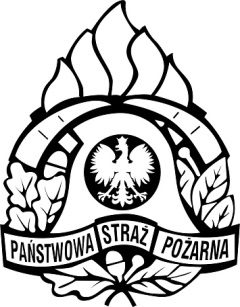 SPECYFIKACJA WARUNKÓW ZAMÓWIENIAZAMAWIAJĄCY:Komenda Wojewódzka Państwowej Straży Pożarnej w PoznaniuZaprasza do złożenia oferty w postępowaniu o udzielenie zamówienia publicznego prowadzonego w trybie podstawowym bez negocjacji o wartości zamówienia nie przekraczającej progów unijnych, określonych w art. 3 ustawy z 11 września 2019 r. - Prawo zamówień publicznych (Dz. U. z 2021 r. poz. 1129 z późn. zm.) - pn.„Dostawa lekkiego samochodu kwatermistrzowskiego”Numer sprawy: WT.2370.22.2021Przedmiotowe postępowanie prowadzone jest przy użyciu środków komunikacji elektronicznej. Składanie ofert następuje za pośrednictwem platformy zakupowej dostępnej pod adresem internetowym: https://platformazakupowa.pl/pn/wielkopolska_strazNiniejszą SWZ przedkłada do zatwierdzenia Komisja Przetargowa w następującym składzie: